PŘIHLÁŠKA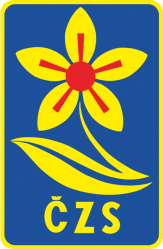 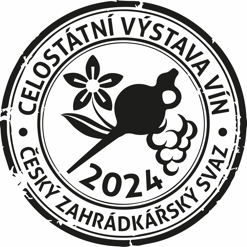 CELOSTÁTNÍ VÝSTAVA VÍN 2024Českého zahrádkářského svazu s mezinárodní účastíJméno a příjmení (firma)     .........................................................................................................Kontaktní osoba:   ..........................................................................................................................................         Adresa:    .........................................................................................................................................................................Telefon/mobil  ................................................        	E-mail ............................................................................................................. Pro kategorii „Nejlepší víno člena ČZS“: 	člen ČZS	ANO / NE	v základní organizaci ČZS v ………………………………………….………   Přihlašujeme tyto vína:                  	Místo a datum:  ……………..……………………………………………                                                            		Podpis ……………………………Poř. č.Obchodní název vínaodrůda -odrůdová skladbaročníksklizněPřívlastek/ °ČNMzeměpůvoduvinařskáoblastvinařskápodoblastobecpoznámkaCuvée Garden BlancheCE + Me + Car2019ps / 25°ČRMoravaVelkopavlovickáKobylíbarrique1.2.3.4.5.6.7.8.9.10.11.12.